Rybnik, dnia 15.02.2024 r.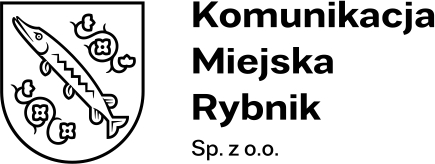 KMR/PU/03/2024Platforma zakupowa Zamawiającego Wykonawcy, którzy pobrali SWZdot.: postępowania o udzielenie zamówienia sektorowego prowadzone na podstawie Regulaminu Udzielania Zamówień Sektorowych na dostawy, usługi 
i roboty budowlane w Komunikacji Miejskiej Rybnik Sp. z o.o. w Rybniku pn.: Budowa sieci kanalizacji sanitarnej w Rybniku przy ul. Lipowej:ETAP I – rozbudowa sieci kanalizacji sanitarnej ETAP II – budowa zewnętrznej kanalizacji sanitarnej odprowadzającej ścieki z istniejących budynków położonych przy ul. Lipowej 25d w Rybniku wraz z montażem przepompowni. Przekazuję Państwu pytania Wykonawcy wraz z odpowiedziami Zamawiającego.Proszę o uwzględnienie informacji przy opracowywaniu oferty.Pytanie 3Proszę o udostępnienie rysunku technologicznego przepompowniOdpowiedź na pytanie nr 3Zamawiający informuje, iż rysunek technologiczny zostanie udostępniony w terminie późniejszym.Pytanie 4W przedmiarze głębokość przepompowni 6.3 m w opisie 3.2 m – która jest prawidłowa?Odpowiedź na pytanie nr 4Zamawiający informuje, iż dokonano analizy dokumentacji projektowej 
i ustalono, że przepompownia powinna zostać posadowiona na głębokości 
5,0 m.Pytanie 5Czy przepompownia ma mieć fundament, jeśli tak to jaki?Odpowiedź na pytanie nr 5Zamawiający informuje, że przepompownie należy posadowić na fundamencie, płycie betonowej prefabrykowanej.Pytanie 6Czy przepompownia będzie włączona do jakiegoś systemu monitoringu? Jeśli tak to jakie wymagania?Odpowiedź na pytanie nr 6Zamawiający informuje, iż przepompowania nie będzie włączona do systemu monitoringu.Jednocześnie Zamawiający zmienia zapisy SWZ, tym samym Rozdział XVI Termin składania i otwarcia ofert pkt 1 – 2 otrzymują nowe brzmienie:Składanie ofert - ofertę wraz z wymaganymi dokumentami należy zamieścić na Platformie zakupowej w części dotyczącej Postępowania w terminie do dnia 
28 lutego 2024 r., do godz. 9:00.Otwarcie ofert złożonych w postępowaniu nastąpi po upływie terminu składania ofert, w dniu 28 lutego 2024 r. o godz. 10:00. Zamawiający nie przewiduje publicznej sesji otwarcia ofert. Zamawiający informuje również, iż zamieszcza na stronie postępowania Załącznik nr 9 – OPIS, poprawny dokument, który zawierał omyłki. Łukasz Kosobucki Prezes Zarządu/-/